13 июня 2023 года в ИРООО состоялся семинар по представлению промежуточных результатов инновационного проекта «Формирование функциональной грамотности обучающихся младшего школьного возраста в условиях реализации дополнительных общеобразовательных общеразвивающих программ разных направленностей» в рамках РИП-ИнКО "Дополнительное образование детей – навигатор будущего". Результаты работы нашего учреждения представляла Гаврилова Е. Н.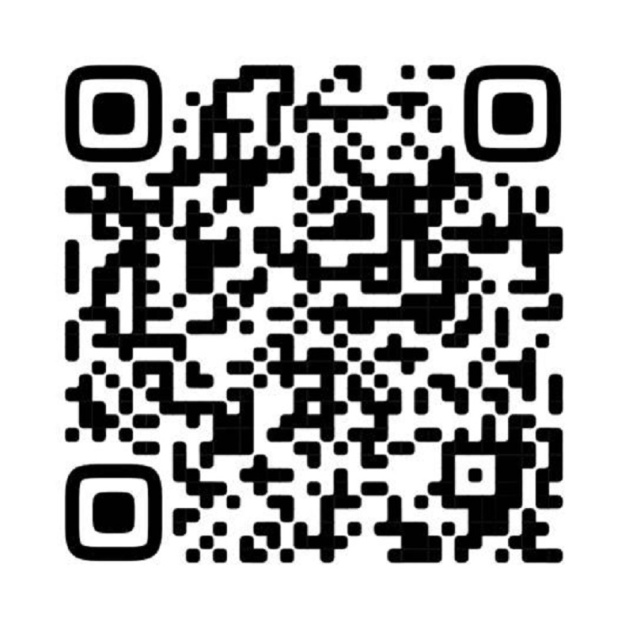 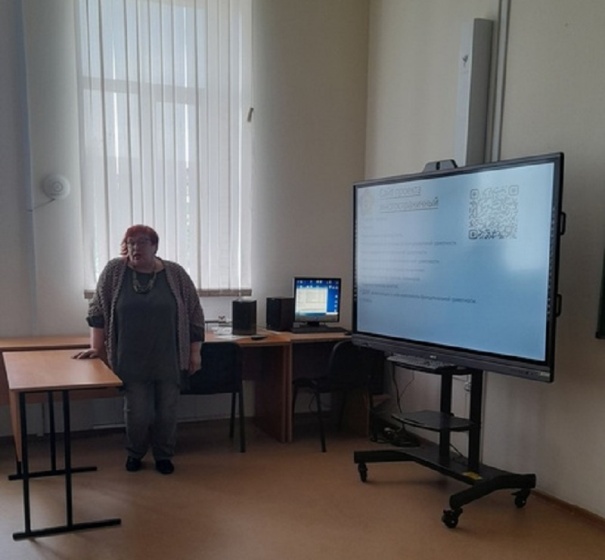 